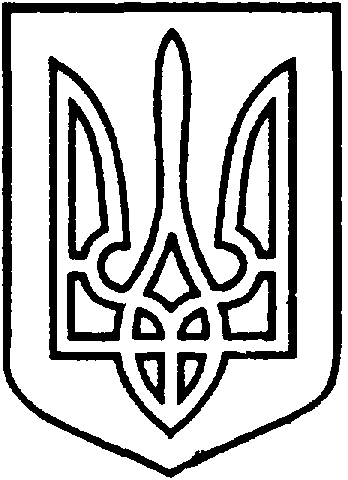 СЄВЄРОДОНЕЦЬКА МІСЬКАВІЙСЬКОВО-ЦИВІЛЬНА АДМІНІСТРАЦІЯСЄВЄРОДОНЕЦЬКОГО РАЙОНУ  ЛУГАНСЬКОЇ  ОБЛАСТІРОЗПОРЯДЖЕННЯкерівника Сєвєродонецької міської  військово-цивільної адміністрації01 квітня 2021 року                                                                          №278Про затвердження звіту про виконання“Міської цільовоїпрограми “Фінансова підтримкагромадських організацій ветеранівм.Сєвєродонецька на 2020 рікʼʼКеруючись п.п.8 ч. 3 ст.6 “Про військово-цивільні адміністрації”,               пп.ʽʽе” п. 3 ч. 1 ст. 91 Бюджетного кодексу України, розпорядженням керівника ВЦА від 04.09.2020 №209та розглянувши інформацію про результати виконання рішення сесії міської ради від 03.04.2020 № 4736 “Про затвердження “Міської цільової програми “Фінансова підтримка громадських організацій ветеранів м.Сєвєродонецька на 2020 рік”зобов’язую	1.Затвердити звіт про виконання “Міської цільової програми “Фінансова підтримка громадських організацій ветеранів м.Сєвєродонецька на 2020 рік” (далі Програма, додається)	2. Виконання заходів Програми визнати задовільним.	3.Данерішенняпідлягаєоприлюдненню.	4.Контроль за виконанням цього розпорядження покласти на                              в.о. заступника керівника Сєвєродонецької міської військово-цивільної адміністрації Тетяну ВЕРХОВСЬКУ.Керівник Сєвєродонецької міськоївійськово-цивільної адміністрації                           Олександр СТРЮК	Додатокдо розпорядження керівникаСєвєродонецької міськоївійськово-цивільної адміністраціївід   01.04.2021 № 278ЗВІТпро виконання міської цільової програми«Фінансова підтримка громадських організацій ветеранів м.Сєвєродонецька» за 2020 рікЗ метою посилення соціального захисту ветеранів війни, учасників бойових дій, осіб з інвалідністю та членів сімей загиблих воїнів на території інших держав, ліквідаторів та потерпілих внаслідок аварії на ЧАЕС, ветеранів та учасників АТО була розроблена та затверджена рішенням сесії Сєвєродонецької міської ради від 03.04.2020 №4736 “Міська цільова програма “Фінансова підтримка громадських організацій ветеранів  м.Сєвєродонецька на 2020 рік.”	Програма передбачає надання фінансової підтримки громадським організаціям ветеранів міста, які виконують суспільно значимі для міста функції, з метою забезпечення створення відповідних умов для їх функціонування, підвищення їх активності в організаційній, інформаційній роботі з ветеранами, залучення їх до участі в громадському житті	Фінансова підтримка громадських організацій здійснюється відповідно до  Порядкувикористання коштів, передбачених у міському бюджеті для надання фінансової підтримки громадським організаціям ветеранів, затвердженого рішенням Сєвєродонецької міської ради від 26.01.2017 №1042 , та надавалась у 2020 році наступним громадським організаціям ветеранів:громадській організації «Сєвєродонецька міська Організація ветеранів України»;громадській організації «Сєвєродонецька міська рада воїнів-інтернаціоналістів Української Спілки ветеранів Афганістану (воїнів-інтернаціоналістів)»;громадській організації «Ветерани Чорнобиля м.Сєвєродонецька»;громадській організації «Сєвєродонецька організація ветеранів та учасників АТО».	Планові обсяги фінансування Програми на 2020 рік складали 1041,057тис.грн.	Фактичні видатки на виконання Програми склали 1012,215 тис.грн., що дозволило   забезпечити створення відповідних умов для функціонування громадських організацій ветеранів.1. Фінансування завдань та заходів програми2. Виконання завдань та заходів програми	В.о.заступника керівника	  Сєвєродонецької міської	  військово-цивільної адміністрації                                                                                     Тетяна ВЕРХОВСЬКАПріоритетні завдання та заходиВиконавціДжерела фінансуван-няПланові обсяги фінансування, передбачені Програмоюна 2020 рік, тис. грн.Фактично профінансовано у  2020році, тис. грн.Факт до плану,%Виконано/не виконано (причини)Надання                                             ГО «Сєвєродонецька міська Організація ветеранів України»                              фінансової підтримки для виконання заходів, передбачених її статутною діяльністюГО «Сєвєродонецька міська Організація ветеранів України»,                      Сєвєродонецька міська радаМісцевий бюджет363,0359,86499,136Виконано Надання                                          ГО «Сєвєродонецька міська рада воїнів-інтернаціоналістів Української Спілки ветеранів Афганістану (воїнів-інтернаціоналістів)»  фінансової підтримки для виконання заходів, передбачених її статутною діяльністюГО «Сєвєродонецька міська рада воїнів-інтернаціоналістів Української Спілки            ветеранів Афганістану (воїнів-інтернаціоналістів)», Сєвєродонецька міська радаМісцевий бюджет244,175218,47089,472Виконано НаданняГО «Ветерани Чорнобиля м.Сєвєродонецька»   фінансової підтримки для виконання заходів, передбачених її статутною діяльністюГО «Ветерани Чорнобиля м.Сєвєродонецька», Сєвєродонецька міська радаМісцевий бюджет212,947212,94699,99Виконано НаданняГО «Сєвєродонецька організація ветеранів та учасників АТО»фінансової підтримки для виконання заходів, передбачених її статутною діяльністюГО «Сєвєродонецька організація ветеранів та учасників АТО»,Сєвєродонецька міська радаМісцевий бюджет220,935220,935100Виконано Всього1041,0571012,21597,228Найменування завданняНайменування показникаОдиниця виміруОчікувані результати за ПрограмоюФактично профінансовано за ПрограмоюВідхиленняНадання                                             ГО «Сєвєродонецька міська Організація ветеранів України» фінансової підтримки для виконання заходів, передбачених її статутною діяльністюПоказник витратВитрати за ріктис.грн.363,0359,864-3,136Надання                                             ГО «Сєвєродонецька міська Організація ветеранів України» фінансової підтримки для виконання заходів, передбачених її статутною діяльністюПоказник продуктуКількість членів громадської організації ветеранівосіб16826168260Надання                                             ГО «Сєвєродонецька міська Організація ветеранів України» фінансової підтримки для виконання заходів, передбачених її статутною діяльністюКількість проведених заходівод.770Надання                                             ГО «Сєвєродонецька міська Організація ветеранів України» фінансової підтримки для виконання заходів, передбачених її статутною діяльністюПоказник ефективностіСередні витрати на проведення одного заходу тис.грн.51,8651,41-0,45Надання                                             ГО «Сєвєродонецька міська Організація ветеранів України» фінансової підтримки для виконання заходів, передбачених її статутною діяльністюСередні витрати на одного члена громадської організації ветеранівтис.грн.0,0220,021-0,001Надання                                             ГО «Сєвєродонецька міська Організація ветеранів України» фінансової підтримки для виконання заходів, передбачених її статутною діяльністюПоказник якостіСтворення умов для функціонування громадської організації ветеранів%10099,136-0,864Надання                                          ГО «Сєвєродонецька міська рада воїнів-інтернаціоналістів Української Спілки ветеранів Афганістану(воїнів-інтернаціоналістів)»  фінансової підтримки для виконання заходів, передбачених її статутною діяльністюПоказник витратВитрати за ріктис.грн.244,175218,470-25,705Надання                                          ГО «Сєвєродонецька міська рада воїнів-інтернаціоналістів Української Спілки ветеранів Афганістану(воїнів-інтернаціоналістів)»  фінансової підтримки для виконання заходів, передбачених її статутною діяльністюПоказник продуктуКількість членів громадської організації ветеранівосіб4524520Надання                                          ГО «Сєвєродонецька міська рада воїнів-інтернаціоналістів Української Спілки ветеранів Афганістану(воїнів-інтернаціоналістів)»  фінансової підтримки для виконання заходів, передбачених її статутною діяльністюКількість проведених заходівод.550Надання                                          ГО «Сєвєродонецька міська рада воїнів-інтернаціоналістів Української Спілки ветеранів Афганістану(воїнів-інтернаціоналістів)»  фінансової підтримки для виконання заходів, передбачених її статутною діяльністюПоказник ефективностіСередні витрати на проведення одного заходу  тис.грн.48,8343,694-5,136Надання                                          ГО «Сєвєродонецька міська рада воїнів-інтернаціоналістів Української Спілки ветеранів Афганістану(воїнів-інтернаціоналістів)»  фінансової підтримки для виконання заходів, передбачених її статутною діяльністюСередні витрати на одного члена громадської організації ветеранівтис.грн.0,5410,483-0,058Надання                                          ГО «Сєвєродонецька міська рада воїнів-інтернаціоналістів Української Спілки ветеранів Афганістану(воїнів-інтернаціоналістів)»  фінансової підтримки для виконання заходів, передбачених її статутною діяльністюПоказник якостіСтворення умов для функціонування громадської організації ветеранів%10089,472-10,528Надання                                            ГО «Ветерани Чорнобиля м.Сєвєродонецька»фінансової підтримки для виконання заходів, передбачених її статутною діяльністюПоказник витратВитрати за ріктис.грн.212,947212,946-0,001Надання                                            ГО «Ветерани Чорнобиля м.Сєвєродонецька»фінансової підтримки для виконання заходів, передбачених її статутною діяльністюПоказник продуктуКількість членів громадської організації ветеранівосіб4004000Надання                                            ГО «Ветерани Чорнобиля м.Сєвєродонецька»фінансової підтримки для виконання заходів, передбачених її статутною діяльністюКількість проведених заходівод.440Надання                                            ГО «Ветерани Чорнобиля м.Сєвєродонецька»фінансової підтримки для виконання заходів, передбачених її статутною діяльністюПоказник ефективностіСередні витрати на проведення одного заходу тис.грн.53,2453,240Надання                                            ГО «Ветерани Чорнобиля м.Сєвєродонецька»фінансової підтримки для виконання заходів, передбачених її статутною діяльністюСередні витрати на одного члена громадської організації ветеранівтис.грн.0,5330,532-0,001Надання                                            ГО «Ветерани Чорнобиля м.Сєвєродонецька»фінансової підтримки для виконання заходів, передбачених її статутною діяльністюПоказник якостіСтворення умов для функціонування громадської організації ветеранів%10099,99-0,01НаданняГО «Сєвєродонецька організація ветеранів та учасників АТО»фінансової підтримки для виконання заходів, передбачених її статутною діяльністюПоказник витратВитрати за ріктис.грн.220,935220,9350НаданняГО «Сєвєродонецька організація ветеранів та учасників АТО»фінансової підтримки для виконання заходів, передбачених її статутною діяльністюПоказник продуктуКількість членів громадської організації ветеранівосіб1521520НаданняГО «Сєвєродонецька організація ветеранів та учасників АТО»фінансової підтримки для виконання заходів, передбачених її статутною діяльністюКількість проведених заходівод.440НаданняГО «Сєвєродонецька організація ветеранів та учасників АТО»фінансової підтримки для виконання заходів, передбачених її статутною діяльністюПоказник ефективностіСередні витрати на проведення одного заходу тис.грн.55,23455,2340НаданняГО «Сєвєродонецька організація ветеранів та учасників АТО»фінансової підтримки для виконання заходів, передбачених її статутною діяльністюСередні витрати на одного члена громадської організації ветеранівтис.грн.1,4541,4540НаданняГО «Сєвєродонецька організація ветеранів та учасників АТО»фінансової підтримки для виконання заходів, передбачених її статутною діяльністюПоказник якостіСтворення умов для функціонування громадської організації ветеранів%1001000